Chronologie de L’Égypte AntiqueL’Égypte des premiers tempsDepuis des millénaires, le Nil serpente à travers le désert jusqu’à la mer et attire la présence d’êtres humains sur ses rives. Au début, les premiers hommes sont des nomades qui vivent de la chasse et de la cueillette.Vers 5500 avant notre ère, ils s’installent sur les bords du fleuve et deviennent les cultivateurs. La période prédynastiqueAvant 3500 avant notre ère, les choses évoluent lentement: cette période s’appelle le prédynastique. On commence à cultiver les terres autour du fleuve et à creuser des canaux pour irriguer. On élève également des animaux. La population de la vallée du Nil se divise en deux groupes de villages: l’un au sud, la Haute-Égypte, l’autre au nord, la Basse-Égypte.Peu à peu, ces populations forment deux royaumes, avec à leur tête un roi ou pharaon.Les deux couronnesLes pharaons de la Haute- et de la Basse-Égypte vénèrent leurs propres divinités et ont chacun une couronne. Le pharaon du Sud est gardé par la déesse vautour Nekhbet et porte une haute couronne blanche.Le pharaon du Nord, sous la protection de la déesse cobra Ouadjet, arbore une couronne rouge.Plus tard, certains pharaons réuniront la couronne rouge à la blanche et coifferont la double couronne, Pschent.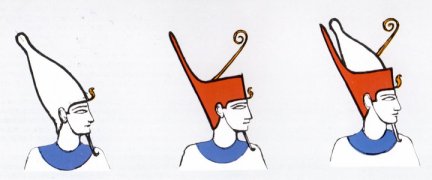 L’unification et la période archaïqueVers 3100 avant notre ère, les régions du Nord et du Sud ont été unies pour la première fois. Le pharaon reste un mystère: Ménès, Narmer ou Horaha? Les trois noms apparaissent sur les archives, soit parce que, par tradition, les pharaons ont toujours porté plusieurs noms, soit parce que Horaha est le fils de Narmer. Pendant plus de 3000 ans, les pharaons de la Haute-Égypte et de la Basse-Égypte, réunies en un seul royaume, le double pays, se succèdent. Les première et deuxième dynasties forment la période archaïque. Elle se déroule sur environ 400 ans. L’Ancien Empire L’Ancien Empire est l’une des périodes historiques les plus surprenantes de l’Égypte antique. Pour la première fois, les Égyptiens commencent à construire des édifices entièrement en pierre, avec des résultats extraordinaires. Les pharaons, soucieux de leur image et de leur passage dans l’au-delà, font ériger des bâtiments massifs, tels les pyramides et le Sphinx. La richesse et la stabilitéL’Ancien Empire débute vers 2650 avant notre ère, avec la troisième dynastie, et dure environ 500 ans. D’abord, le pharaon règne sur toute l’Égypte et envoie des gouverneurs, appelés nomarques, dans les provinces du royaume afin qu’ils lui rendent compte de la situation.Cette période stable se détériore après Pépi II, le dernier pharaon de la 4e dynastie, est mort. Le règne de ce pharaon est si long (jusqu’à 100 ans) qu’il n’y a pas de successeurs. À sa mort, l’Égypte sombre dans une période confuse et le pouvoir royal décline au profit des gouverneurs locaux, les nomarques. Chronologie de L’Égypte Antique continuéeD’après les textes, il y aurait eu alors « 70 pharaons en 70 jours ». Après cette période instable qui dure environ un siècle, c’est l’avènement du Moyen Empire.Les nomarques sont les maîtres du pays. Les pharaons se montrent en effet impuissants à les empêcher de se livrer bataille pour le contrôle de l’Égypte dans son entier, et cette période est marquée par des luttes incessantes et des guerres civiles.Les HyksosEn 1650 avant notre ère, les envahisseurs, venu de l’Est, qui s’appellent les Hyskos viennent et prennent contrôle de la Basse-Égypte. Les Hyskos sont très vite adaptés aux coutumes et à la religion égyptiennes. Ils sont devenus très puissants et ont fini par contrôler presque tout le pays. Ils ont eu une grande influence sur le mode de vie égyptien et ont introduit de nombreux objets, dont des armes. Le Nouvel EmpireLes Hyksos sont conduit hors d’ÉgypteAvec le Nouvel Empire, l’Égypte commence une ère de prospérité.Beaucoup de pharaons de cette époque érigent de magnifiques monuments et sont le sujet de récits historiques épiques. Période la plus populaire de l’Égypte anciennePharaons vedettes: Ramsès II, Akhénathon, ToutankhamonUne femme dirige l’Égypte: HatchepsoutUn résumé des empiresAncien Empire: ~2700 à 2180 avant notre èreLes PyramidesMoyen Empire: ~2033 à 1786 avant notre èreCampagnes militaires en NubieL’art et littérature égyptiensNouvel Empire: ~1580 à 1070 avant notre èreApogée [« peak »] de la puissance égyptienneInfluence et culture étendue jusqu’en MésopotamieConstructions grandioses **Chaque grand empire est suivi par une période intermédiaire